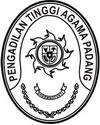 Nomor	: W3-A/          /PL.07/XII/2021		Desember 2021Lampiran	: satu lampiranPerihal	: Pokja Pemilihan Pengadaan Barang/ JasaYth. Sekretaris Mahkamah Agung RIJl. Medan Merdeka Utara No. 9-13Jakarta 10110Menindaklanjuti surat Sekretaris Mahkamah Agung RI nomor 2823/SEK/PL.00/11/2021 tanggal 24 November 2021 tentang Langkah-langkah Pengadaan Barang/ Jasa TA 2022, bersama ini kami kirimkan nama-nama aparatur yang berkompeten dibidang pengadaan barang/ jasa untuk ditetapkan sebagai Pokja Pemilihan pada Satker dilingkungan Pengadilan Tinggi Agama Padang.Demikian kami sampaikan, untuk selanjutnya dilakukan penetapan pokja pemilihan, terima kasih.Wassalam,SekretarisIrsyadi, S.Ag., M.Ag.NIP. 197007021996031005DAFTAR USULAN POKJA PEMILIHANPENGADAAN BARANG DAN JASA DILINGKUNGAN PENGADILAN TINGGI AGAMA PADANGTAHUN ANGGARAN 2022Padang,         Desember 2021SekretarisIrsyadi, S.Ag., M.Ag.NIP. 197007021996031005NOSATKERNAMA PAKETPAGUUSULAN POKJAUSULAN POKJAKETERANGANNOSATKERNAMA PAKETPAGUNAMA/ NIPJABATANKETERANGANPengadilan Agama PariamanPengadaan Genset385.000.000Rifka Hidayat, S.H./ 198503212006041004Efri Sukma/ 198402152006041004Aidil Akbar, S.E./ 198708082006041001Kepala Sub Bagian Kepegawaian Dan Teknologi Informasi Pengadilan Tinggi Agama PadangPemelihara Sarana Dan Prasarana, Sub Bagian Tata Usaha Dan Rumah Tangga Pengadilan Tinggi Agama PadangAnalis Perencanaan, Evaluasi dan Pelaporan Pengadilan Tinggi Agama PadangPengadilan Agama Pulau PunjungPengadaan Genset500.000.000Rifka Hidayat, S.H./ 198503212006041004Efri Sukma/ 198402152006041004Aidil Akbar, S.E./ 198708082006041001Kepala Sub Bagian Kepegawaian Dan Teknologi Informasi Pengadilan Tinggi Agama PadangPemelihara Sarana Dan Prasarana, Sub Bagian Tata Usaha Dan Rumah Tangga Pengadilan Tinggi Agama PadangAnalis Perencanaan, Evaluasi dan Pelaporan Pengadilan Tinggi Agama Padang